Professional Summary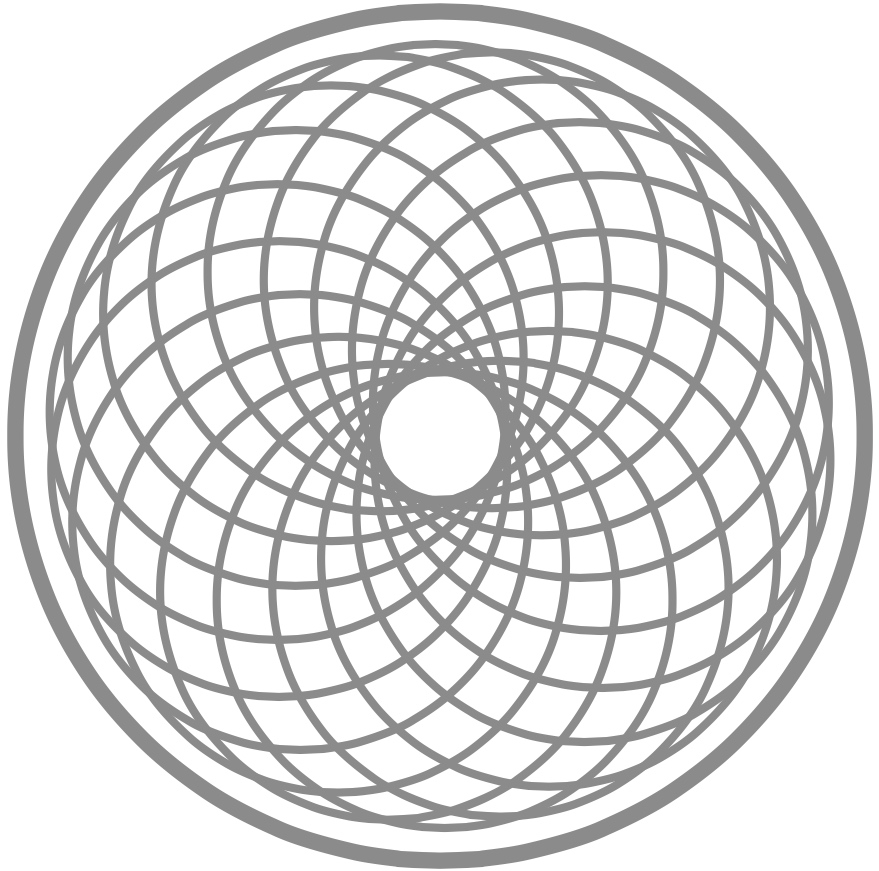 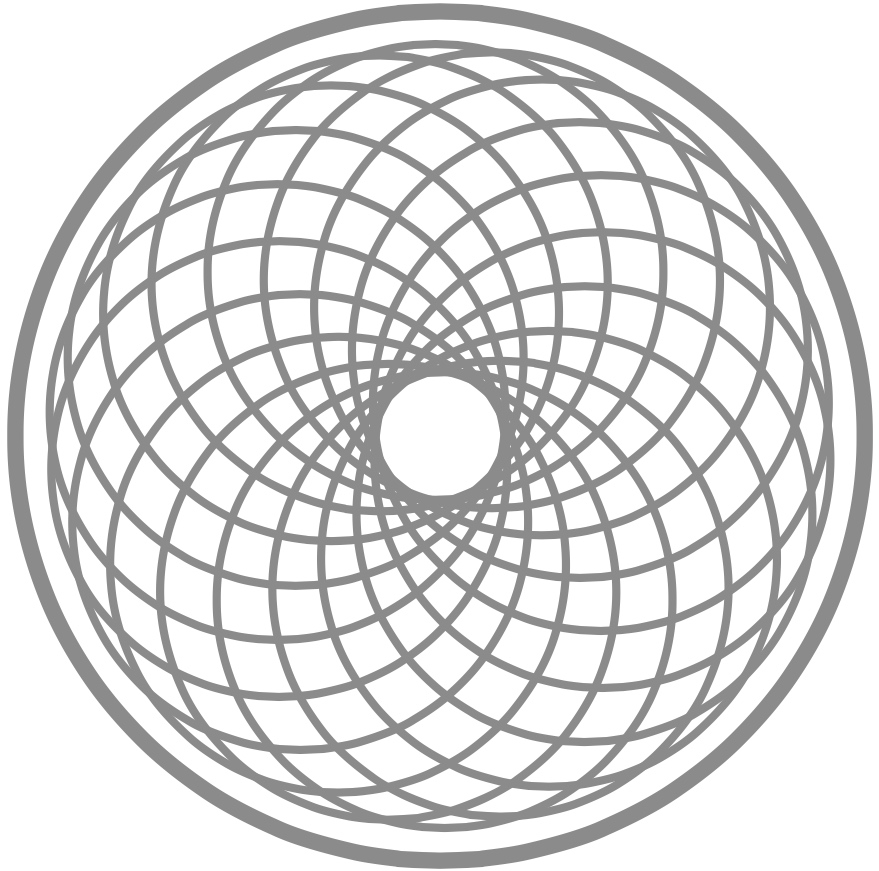 Vision-driven change agent with a demonstrated record of journalism, travel journalism, mindfulness instruction and mentorship, nature photography, and editing with an overall focus on biodiversity and climate change.  Proven talent for aligning marketing and journalism strategies and objectives with established communications strategies to achieve maximum impact with minimum resource expenditures. Growth-focused thought leader with expertise spanning travel journalism, photography, digital and print communications, creative writing, and technology solutions, as well as an extensive educational background in medical engineering. Currently engaged with two major nature and climate activism projects: Collaborating with an international team to host a conference on biodiversity, targeting youth, in China, parallel to the UN’s COP conference; and assisting the leader of a Shiwiar community in the Ecuadorian Amazon to construct a tourism proposal focused on maintaining land occupation for the group and protecting the property from petroleum company acquisition.Professional ExperienceSummit (Summit.Co), Remote and In Person, August 2018 to Present
EDITORIAL PRODUCER AND JOURNALISTAuthor biographies on spotlighted speakersFacilitate interviews with speakers, leading to the creation of editorials focused on those interviewsParticipate in the flagship event in Los AngelesInternational Tribe Design, Remote and In Person for Events, August 2018 to Present
INVESTIGATIVE JOURNALIST, PHOTOGRAPHERFacilitate the scheduling around event attendance, capturing visuals, and authoring articles to review and recap eventsPhotograph key elements of major events; deliver high-quality post-processed photography as marketing materialFocused on events as part of International Tribe Design, with one key collaboration in Mt. BakerPrincetonow Education Services, Inc., Remote, February 2018 to Present
COLLEGE COUNSELOR, ESSAY SPECIALISTChampion the efforts of international students to develop narratives, essay composition, and overall preparation for American universitiesImplement best practices in writing mechanisms and writing across the curriculumFollow set standards and protocols for counseling students in university preparationHillel Day School, West Bloomfield High School, etc., Detroit, MI, September 2017 to Present
PUBLIC SPEAKERCoordinate and deliver presentations to a variety of schoolsPrioritize effective presentation techniques to cover travel, wellness, and entrepreneurial experiencesPresented information sessions for the Bonderman Fellowship, as well as Ghafari, a global company in IndiaPerspectives Magazine, NatureWriting.com, Breathe With B, etc., Remote, October 2016 to Present
FREELANCE WRITERServe as primary contributor to websites and magazine publishing on wellness, cultural relativity, and modernizationCompose content for various companies, promoting devices and ideologiesAchieved Honorable Mention for one of 64 essays recognized in the International Essay Competition for Young People; prompt was “What can we learn from nature?” and attracted over 15K submissions from over 150 countriesFeatured as a Youth Poet in the periodical Acumen Poetry Mysore Santa Cruz, Clerhp Structuras, Advance Plumbing, Etc., Remote, October 2016 to Present
FREELANCE PHOTOGRAPHERDirect the design of a marketing catalog, primarily photography, to promote yoga classes offered in-studioPhotograph all buildings for Clerhp, the largest construction company in Bolivia, to document construction across 30+ buildingsCollaborate with a National Geographic Photographer as part of a mentorshipCoordinate lifestyle shoots for families, yoga practitioners, and entrepreneursNegotiate payment terms and offer creative input on photography contentVie Fitness, 1 on 1 Athletic Club, Awaken Ann Arbor, etc., Global, August 2015 to Present
MEDITATION, NATURE BASED FITNESS & MINDFULNESS TEACHER, WORKSHOP FACILITATORTeach meditation and nature-based mindfulness to fitness club communities, yoga studios, and schoolsDevelop and lead wellness workshops for adults and adolescentsFacilitate the goals for a student wellness organization and its surrounding community for de-stressing measures, resulting in a healthier and more successful university experienceTeach “Green Exercise,” a nature-based fitness class in parks and nature reservesFirst Contact Head Cover, Southfield, MI, December 2014 to Present
DESIGN PARTNER Collaborated on a project to create customizable 3-D carbon fiber mold for helmets to combat the incidence of brain injuriesCrafted reports with a summary of the scientific literature translated into business languagePresented findings to university researchers and professorsMeditationWorks.Com, Detroit, MI, October 2017 to January 2018
WELLNESS WRITER, PHOTOGRAPHER, CONTENT CREATORDelivered weekly content with photography and writing with a focus on meditation, well-being, and nature-based practices for clients to bring mindfulness into their daily routinesProduced digital text according to set parameters for the companyBonderman Fellowship, Around the world, August 2016 to August 2017
FELLOWExhibited leadership as one of four fellows accepted to travel to non-Westernized regions, alone, for eight monthsFormalized documentation structures for blogging, storytelling, photography and poetry (@haberscott, www.scotthaber.com)Crafted and delivered corporate speeches on travel and well-beingVolunteered for community development initiatives; taught English, yoga, nature-based mindfulness, and meditationAccomplished travel and language proficiencies: 10 distinct countries and four languagesAdvised incoming and current fellows; presented information sessions to the groupCO-FOUNDERCo-founded a start-up company to improve an established medical product: a new vaginal speculum designed to increase the quality of ob-gyn careAchievements:Chosen as top biomedical engineering product at the University of MichiganEarned distinction as 2nd place winter in the National Student Medical Design Excellence AwardsPublic Health Community Development, Clarksdale, MS, May 2016
PROJECT LEADERPrioritized statistics for aiding underserved communities in the Mississippi DeltaResearched demographics and fiscal data for creating a project centered on community development Implemented established protocols for fostering conversations between community members and politicians with goals of improving community developmentHealthy Kids & Kidneys, Ann Arbor, MI, September 2012 to September 2014
FOUNDER, UNIVERSITY OF MICHIGAN CHAPTERCreated an organization through National Kidney Foundation of Michigan and Detroit Partnership for university students to teach health education to underserved Detroit students Taught eight 2-hour courses to Detroit public school studentsStartify, Ann Arbor, MI, February 2013 to August 2014
FOUNDERDevised a web-based platform to link start-up companies with engineering and business talentEarned acceptance into TechTown Detroit, a top tech-based business accelerator, securing $7500 in fundingCrowd 313, Ann Arbor, MI, May 2012 to May 2014
CO-FOUNDER and PROJECT LEADERCoordinated events designed to connect the city of Detroit to University of Michigan studentsBuilt a successful internship platform with 20+ companies across various industriesEnhanced the liaisonship by offering and marketing Detroit-based internship opportunities to University of Michigan studentsEducation Master of Science Engineering (MSE) in Cellular Molecular Biology/Biomedical Engineering, 2016   University of Michigan, Ann Arbor, MIBachelor of Science Cellular Molecular Biology (BS), 2016   University of Michigan, Ann Arbor, MI   Supplemental coursework: Mindfulness, Meditation, Nature-based Spirituality, Environment-   Based Education, Contemplative WritingVolunteerismVolunteer, Tel Aviv, Israel, Summer 2012Completed 100 hours of training and coursework for ambulance volunteer dutyParticipated in 8-hour shifts for six weeksAdditional InformationLanguages: English, Spanish, Hebrew (fluent); basic knowledge of Hindi, Khmer, Nepali and ThaiTechnical Proficiencies: Microsoft Office Suite, LightroomInterests: Hiking, travel, reading, yoga, biking, basketball, tennis, frizbee; played semi-professional basketball in BoliviaReferences available upon requestScott Haber101 West Liberty, Apartment 310Ann Arbor, MI 48104m: +248.762.1108Scott.travels18@gmail.com